Publicado en   el 18/09/2013 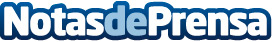 Navarrabiomed investiga métodos para la detección precoz del Alzheimer, que afecta a más de 10.000 navarrosDatos de contacto:Nota de prensa publicada en: https://www.notasdeprensa.es/navarrabiomed-investiga-metodos-para-la Categorias: Medicina http://www.notasdeprensa.es